Science in Practice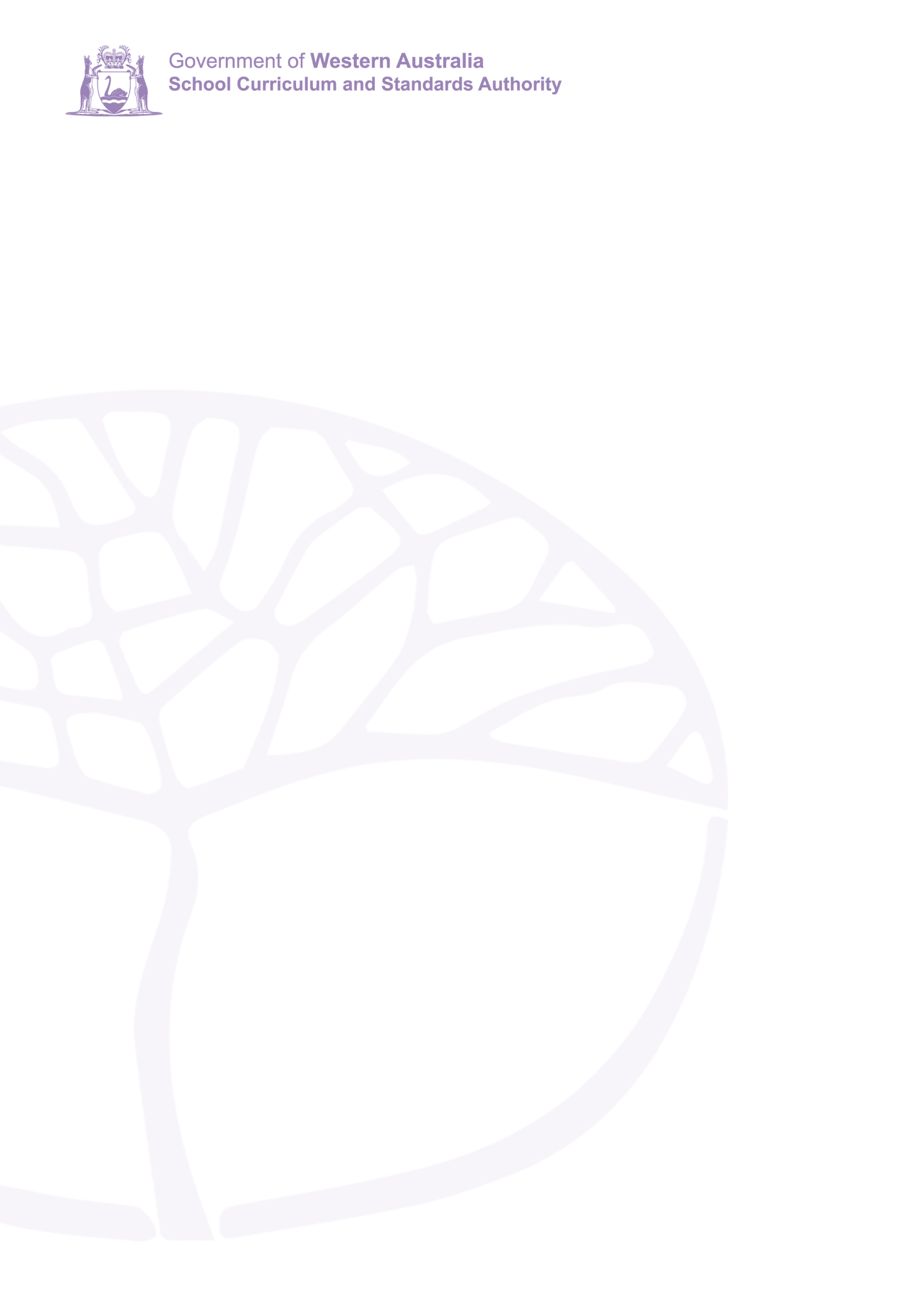 Unit GE004 – SustainabilityUnit overviewYear 11Acknowledgement of CountryKaya. The School Curriculum and Standards Authority (the Authority) acknowledges that our offices are on Whadjuk Noongar boodjar and that we deliver our services on the country of many traditional custodians and language groups throughout Western Australia. The Authority acknowledges the traditional custodians throughout Western Australia and their continuing connection to land, waters and community. We offer our respect to Elders past and present.Copyright© School Curriculum and Standards Authority, 2023.This document – apart from any third party copyright material contained in it – may be freely copied, or communicated on an intranet, for non-commercial purposes in educational institutions, provided that the School Curriculum and Standards Authority is acknowledged as the copyright owner, and that the Authority’s moral rights are not infringed.Copying or communication for any other purpose can be done only within the terms of the Copyright Act 1968 or with prior written permission of the School Curriculum and Standards Authority. Copying or communication of any third party copyright material can be done only within the terms of the Copyright Act 1968 or with permission of the copyright owners.Any content in this document that has been derived from the Australian Curriculum may be used under the terms of the Creative Commons Attribution 4.0 International licenceContentsUnit GE004 – Sustainability	1Unit description	1Unit content	1Course Outline	4Assessment Outline	9Unit GE004 – SustainabilityUnit descriptionThe United Nations defines sustainability as ‘meeting the needs of the present without compromising the ability of future generations to meet their own needs’. As a global trend, our current lifestyle is unsustainable with demand for resources being greater than supply, particularly in advanced nations like Australia. This leads to negative impacts on the Earth, including increased greenhouse gases, reduced water availability and excessive plastic waste. Responsibility for reducing the impacts on the Earth lies with all of us, from big businesses to personal lifestyle choices. In this unit, students conduct a variety of investigations, developing science and presentation skills, as well as increasing their understanding of sustainability, environmental science, chemistry and data management. They develop an understanding of some of the broader aspects of sustainability by exploring a current issue of local relevance. They are encouraged to use information and communication technology to gather and interpret data, and to communicate their findings in a variety of ways.This unit integrates content from the Earth Science and Chemistry science disciplines.Unit GE004 – Sustainability is a semester long unit equivalent to one course unit. The notional time for the unit is 55 class contact hours.Unit contentScientific methodresearch a given topic and construct questions for investigationdetermine the appropriate methodology for investigationsdesign scientific investigations, including the formulation of investigable questions and/or hypotheses, materials required, selection and/or modification of a procedure to be followed to collect valid and reliable data, and identification of safety and ethical considerations use equipment and techniques safely, competently and methodically to collect valid and reliable data, and use equipment with precision, accuracy and consistencyrepresent qualitative and quantitative data in meaningful and useful ways, including the construction of appropriately labelled tables, processing of quantitative data using appropriate mathematical relationships and units, and drawing of appropriate graphsanalyse data to identify and describe trends, patterns and relationships, and recognise errors and limitations in datadraw conclusions consistent with the evidence and relevant to the question being investigated, identify further evidence that may be required, and recognise limitations of conclusionsevaluate the investigative procedure, including the relevance, accuracy, validity and reliability of data, and suggest improvementscommunicate information and ideas in a variety of ways using scientific conventions and terminology, including the selection and presentation of data and ideas to convey meaning to selected audiences in written, oral and multimedia formatsWorkplace health and safetyuse and apply workplace health and safety documents, including safety data sheets (SDS), and other relevant documents, such as standard operating procedures (SOP), when performing activitiesuse appropriate scientific and technological equipment safely to gather data and informationconduct risk assessments to identify potential hazards and prevent potential incidents and injuriesScientific literacydistinguish between opinion, anecdote and evidence, and scientific and non-scientific ideasuse reasoning to construct scientific arguments, and to draw and justify conclusions consistent with the evidence and relevant to the question under investigationidentify examples of where the application of scientific knowledge may have beneficial and/or harmful and/or unintended consequencesuse scientific knowledge to develop and evaluate projected economic, social and environmental impacts and to design action for sustainabilityScience understandingIntroduction to sustainabilityidentify how an individual’s actions can impact on sustainable outcomesinvestigate a number of organisations involved in sustainabilityWater usethrough the water cycle, illustrate the concept of water as a finite renewable resource outline some sustainable lifestyle changes to reduce water usage Greenhouse gasesthrough the carbon cycle, illustrate the cycling of carbon describe the difference between the natural and human-induced greenhouse effectexplain the link between increased atmospheric carbon and ocean acidificationuse examples to describe the effect of increasing greenhouse gases on biodiversityoutline the concept of carbon offsets outline some sustainable lifestyle changes to reduce greenhouse gas emissionsPlastic waste managementoutline the properties of the different types of plastics, including recyclability, decomposition time and toxicityexplain the environmental issues associated with excessive use of plastics outline some sustainable lifestyle changes to reduce plastic wasteCourse OutlineThe scientific method, workplace health and safety and scientific literacy content will be taught in each unit. The content from these areas aligns with the science understanding content of the unit and are integrated throughout the learning experiences. Assessment OutlineAcknowledgementsAdapted from: World Commission on Environment and Development. (1987). Our Common Future. United Nations. Retrieved September 2023, from https://sustainabledevelopment.un.org/content/documents/5987our-common-future.pdfWeeksTeaching point1–2Introduction to sustainabilityidentify how an individual’s actions can impact on sustainable outcomesinvestigate a number of organisations involved in sustainabilityuse equipment and techniques safely, competently and methodically to collect valid and reliable data, and use equipment with precision, accuracy and consistencycommunicate information and ideas in a variety of ways using scientific conventions and terminology, including the selection and presentation of data and ideas to convey meaning to selected audiences in written, oral and multimedia formatsuse appropriate scientific and technological equipment safely to gather data and informationconduct risk assessments to identify potential hazards and prevent potential incidents and injuriesdistinguish between opinion, anecdote and evidence, and scientific and non-scientific ideasuse reasoning to construct scientific arguments, and to draw and justify conclusions consistent with the evidence and relevant to the question under investigationidentify examples of where the application of scientific knowledge may have beneficial and/or harmful and/or unintended consequencesuse scientific knowledge to develop and evaluate projected economic, social and environmental impacts and to design action for sustainability3Plastic waste managementoutline the properties of the different types of plastics, including recyclability, decomposition time and toxicityexplain the environmental issues associated with excessive use of plasticsoutline some sustainable lifestyle changes to reduce plastic wasterepresent qualitative and quantitative data in meaningful and useful ways, including the construction of appropriately labelled tables, processing of quantitative data using appropriate mathematical relationships and units, and drawing of appropriate graphsanalyse data to identify and describe trends, patterns and relationships, and recognise errors and limitations in datadraw conclusions consistent with the evidence and relevant to the question being investigated, identify further evidence that may be required, and recognise limitations of conclusionsevaluate the investigative procedure, including the relevance, accuracy, validity and reliability of data, and suggest improvementscommunicate information and ideas in a variety of ways using scientific conventions and terminology, including the selection and presentation of data and ideas to convey meaning to selected audiences in written, oral and multimedia formatsconduct risk assessments to identify potential hazards and prevent potential incidents and injuries4Water usethrough the water cycle to illustrate the concept of water as a finite renewable resource outline some sustainable lifestyle changes to reduce water usageuse equipment and techniques safely, competently and methodically to collect valid and reliable data, and use equipment with precision, accuracy and consistencyrepresent qualitative and quantitative data in meaningful and useful ways, including the construction of appropriately labelled tables, processing of quantitative data using appropriate mathematical relationships and units, and drawing of appropriate graphsanalyse data to identify and describe trends, patterns and relationships, and recognise errors and limitations in datadraw conclusions consistent with the evidence and relevant to the question being investigated, identify further evidence that may be required, and recognise limitations of conclusionsevaluate the investigative procedure, including the relevance, accuracy, validity and reliability of data, and suggest improvementscommunicate information and ideas in a variety of ways using scientific conventions and terminology, including the selection and presentation of data and ideas to convey meaning to selected audiences in written, oral and multimedia formatsuse appropriate scientific and technological equipment safely to gather data and informationconduct risk assessments to identify potential hazards and prevent potential incidents and injuries5–6Greenhouse gasesthrough the carbon cycle, illustrate the cycling of carbon describe the difference between the natural and human-induced greenhouse effectoutline the concept of carbon offsets outline some sustainable lifestyle changes to reduce greenhouse gas emissionsuse equipment and techniques safely, competently and methodically to collect valid and reliable data, and use equipment with precision, accuracy and consistencyrepresent qualitative and quantitative data in meaningful and useful ways, including the construction of appropriately labelled tables, processing of quantitative data using appropriate mathematical relationships and units, and drawing of appropriate graphsanalyse data to identify and describe trends, patterns and relationships, and recognise errors and limitations in datadraw conclusions consistent with the evidence and relevant to the question being investigated, identify further evidence that may be required, and recognise limitations of conclusionsevaluate the investigative procedure, including the relevance, accuracy, validity and reliability of data, and suggest improvementscommunicate information and ideas in a variety of ways using scientific conventions and terminology, including the selection and presentation of data and ideas to convey meaning to selected audiences in written, oral and multimedia formatsuse and apply workplace health and safety documents, including safety data sheets (SDS), and other relevant documents, such as standard operating procedures (SOP), when performing activitiesuse appropriate scientific and technological equipment safely to gather data and informationconduct risk assessments to identify potential hazards and prevent potential incidents and injuriesAssessment task 1 – Supervised written assessment (20%)7Individual baseline auditsoutline some sustainable lifestyle changes to reduce water usage outline some sustainable lifestyle changes to reduce greenhouse gas emissionsoutline some sustainable lifestyle changes to reduce plastic wasterepresent qualitative and quantitative data in meaningful and useful ways, including the construction of appropriately labelled tables, processing of quantitative data using appropriate mathematical relationships and units, and drawing of appropriate graphsanalyse data to identify and describe trends, patterns and relationships, and recognise errors and limitations in datadraw conclusions consistent with the evidence and relevant to the question being investigated, identify further evidence that may be required, and recognise limitations of conclusionsevaluate the investigative procedure, including the relevance, accuracy, validity and reliability of data, and suggest improvementsdistinguish between opinion, anecdote and evidence, and scientific and non-scientific ideasuse reasoning to construct scientific arguments, and to draw and justify conclusions consistent with the evidence and relevant to the question under investigationidentify examples of where the application of scientific knowledge may have beneficial and/or harmful and/or unintended consequencesuse scientific knowledge to develop and evaluate projected economic, social and environmental impacts and to design action for sustainabilityCommence Assessment task 2 – Project (30%)8Investigating individual sustainable practiceCommence Assessment task 3 – Investigation (40%)outline some sustainable lifestyle changes to reduce water usage outline some sustainable lifestyle changes to reduce greenhouse gas emissionsoutline some sustainable lifestyle changes to reduce plastic wasteresearch a given topic and construct questions for investigationdetermine the appropriate methodology for investigationsdesign scientific investigations, including the formulation of investigable questions and/or hypotheses, materials required, selection and/or modification of a procedure to be followed to collect valid and reliable data, and identification of safety and ethical considerations use equipment and techniques safely, competently and methodically to collect valid and reliable data, and use equipment with precision, accuracy and consistencyrepresent qualitative and quantitative data in meaningful and useful ways, including the construction of appropriately labelled tables, processing of quantitative data using appropriate mathematical relationships and units, and drawing of appropriate graphsdistinguish between opinion, anecdote and evidence, and scientific and non-scientific ideasuse reasoning to construct scientific arguments, and to draw and justify conclusions consistent with the evidence and relevant to the question under investigationidentify examples of where the application of scientific knowledge may have beneficial and/or harmful and/or unintended consequencesuse scientific knowledge to develop and evaluate projected economic, social and environmental impacts and to design action for sustainability9–10Effect of increasing greenhouse gasses on biodiversity explain the link between increased atmospheric carbon and ocean acidificationuse examples to describe the effect of increasing greenhouse gases on biodiversityuse equipment and techniques safely, competently and methodically to collect valid and reliable data, and use equipment with precision, accuracy and consistencyrepresent qualitative and quantitative data in meaningful and useful ways, including the construction of appropriately labelled tables, processing of quantitative data using appropriate mathematical relationships and units, and drawing of appropriate graphsanalyse data to identify and describe trends, patterns and relationships, and recognise errors and limitations in datadraw conclusions consistent with the evidence and relevant to the question being investigated, identify further evidence that may be required, and recognise limitations of conclusionsevaluate the investigative procedure, including the relevance, accuracy, validity and reliability of data, and suggest improvementscommunicate information and ideas in a variety of ways using scientific conventions and terminology, including the selection and presentation of data and ideas to convey meaning to selected audiences in written, oral and multimedia formats use and apply workplace health and safety documents, including safety data sheets (SDS), and other relevant documents, such as standard operating procedures (SOP), when performing activitiesuse appropriate scientific and technological equipment safely to gather data and informationconduct risk assessments to identify potential hazards and prevent potential incidents and injuriesContinue Assessment task 3 – Investigation11–12Ocean acidification Assessment task 4 – Practical assessment (10%)explain the link between increased atmospheric carbon and ocean acidification represent qualitative and quantitative data in meaningful and useful ways, including the construction of appropriately labelled tables, processing of quantitative data using appropriate mathematical relationships and units, and drawing of appropriate graphsanalyse data to identify and describe trends, patterns and relationships, and recognise errors and limitations in datadraw conclusions consistent with the evidence and relevant to the question being investigated, identify further evidence that may be required, and recognise limitations of conclusionscommunicate information and ideas in a variety of ways using scientific conventions and terminology, including the selection and presentation of data and ideas to convey meaning to selected audiences in written, oral and multimedia formatsuse and apply workplace health and safety documents, including safety data sheets (SDS), and other relevant documents, such as standard operating procedures (SOP), when performing activitiesuse appropriate scientific and technological equipment safely to gather data and informationconduct risk assessments to identify potential hazards and prevent potential incidents and injuriesComplete Assessment task 2 – Project 13–14Plastic waste decompositionoutline the properties of the different types of plastics, including recyclability, decomposition time and toxicity use equipment and techniques safely, competently and methodically to collect valid and reliable data, and use equipment with precision, accuracy and consistencyrepresent qualitative and quantitative data in meaningful and useful ways, including the construction of appropriately labelled tables, processing of quantitative data using appropriate mathematical relationships and units, and drawing of appropriate graphsanalyse data to identify and describe trends, patterns and relationships, and recognise errors and limitations in datadraw conclusions consistent with the evidence and relevant to the question being investigated, identify further evidence that may be required, and recognise limitations of conclusionscommunicate information and ideas in a variety of ways using scientific conventions and terminology, including the selection and presentation of data and ideas to convey meaning to selected audiences in written, oral and multimedia formatsuse and apply workplace health and safety documents, including safety data sheets (SDS), and other relevant documents, such as standard operating procedures (SOP), when performing activitiesconduct risk assessments to identify potential hazards and prevent potential incidents and injuriesContinue Assessment task 3 – Investigation 15Water cycle – terrariumthrough the water cycle, illustrate the concept of water as a finite renewable resource draw conclusions consistent with the evidence and relevant to the question being investigated, identify further evidence that may be required, and recognise limitations of conclusionsevaluate the investigative procedure, including the relevance, accuracy, validity and reliability of data, and suggest improvementsComplete Assessment task 3 – InvestigationAssessment typeAssessment type weightingAssessment task weightingWhenAssessment taskInvestigation40%40%Weeks 8–15Assessment task 3 – Individual sustainable practiceStudents work in groups to plan and conduct the investigation and summarise their findings in a live or virtual poster presentation. Each student will prepare a written report to communicate their findings.Planning, working safety and group contributions will be monitored via student logbooks, responses to reflection questions, peer and self-assessments and teacher observations.  Time: 13 hoursProject30%30%Weeks 7–12Assessment task 2 – Sustainable lifestyle changes Students will work individually to analyse and synthesise information from at least two different sources to illustrate a claim by explaining the relevant scientific concepts and describing the impact and/or influence on the society.Students will use their research to produce a persuasive news report (radio, television or online).Time: 10 hoursPractical assessment10%10%Week 11–12Assessment task 4 – Ocean acidificationStudents will work groups to demonstrate their ability to perform accurate tests to safely collect meaningful data and individually to process and analyse the collected data.Time: 60 minutesSupervised written assessment20%20%Week 6Assessment task 1 – Water usage, greenhouse gases and plastic waste managementStudents will work individually to answer short and extended answer questions on the identified syllabus content.Time: 50 minutesTotal100%100%